Syllabus 2021 FALL  CSS 210 INTRODUCTION TO NETWORKINGCRN: 53624  , CSS 210-301, CREDITS: 3
General InformationContact Your Instructor
Name: R.B.AbhyankarEmail: R.B.Abhyankar@indstate.eduOffice: Root Hall, A-182Lecture, Exam, Office Hours
This is an online asynchronous class: no meeting time.  Instructor prefers communication via email. 
Final Exam: Details will be provided later.Instructor Office Hours: 8:00 a.m. to  9:00 a.m. MWF                                          via land line telephone: 812-299-5177                                          Also by appointment.Website: There is a Blackboard Site for the course.PrerequisitesC or better in one of the following - CS 101, CS 151, CSS 130, CSS 131Required Textbook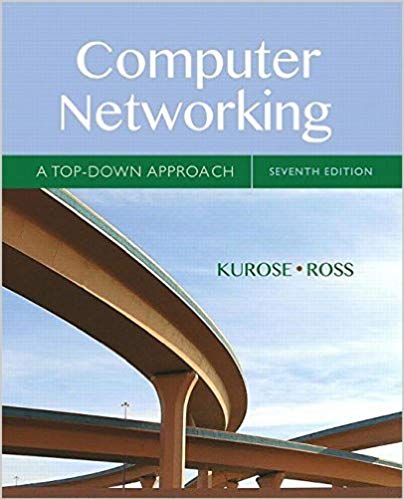  "Computer Networking, 7th ed " by James Kurose and Keith  Ross, Pearson, 2016.  ISBN-13: 978-0133594140Course AnnouncementsYou should regularly check the BlackBoard course site for Readings, Assignments and Announcements.The Learning Modules and Announcements sections will have have this information.Course DescriptionThe official description of this course from the catalog is :Topics include network types and communication models, hardware components, applications, protocols, standards, internetworking and routing concepts, OSI Model, TCP/IP, LAN and WAN networking technologies.Course OutlineThe course covers all aspects of computer networking.Normal ContentComputer Networks and the Internet, Application Layer, Transport Layer, The Network Layer: Data Plane, The Network Layer: Control Plane, The Link Layer and LANs, Wireless and Mobile Networks, Security in Computer Networks.Learning OutcomesAfter completing the course, the student should be able to explain Computer Netwoking Concepts.Expected Amount of WorkIf you take this class seriously and get what you should out of it, some weeks you will likely be spending around 4 hours/week or more on the class.  The students who get A’s in the  course and have an easy time finding jobs do spend this much time on this course.  Not everyone would need to spend this much time and not all weeks will be the same, but you should plan on putting in whatever time it takes.  Grading and AssignmentsLate submission of work will not be accepted.        DISTRIBUTION OF POINTS        Assignments: 70 %         Quizzes: 5 %        Final Exam: 25 %    CS Course PoliciesNote that this course follows all standard CS course policies.  In particular check the CS course policies related to - cheating/plagiarism, attendance, missing exams.  See http://cs.indstate.edu/info/policies.html for details.Late Homeworks/ AssignmentsLate submission of  assignments will not be accepted.Start Homeworks EarlyWe suggest attempting a homework assignment the day it is given, or the day after, so that if you have a problem you can ask early. If you continue to have problems in trying to complete the assignment, you will have time to ask again. Many of the homework assignments require thought and problem solving, which takes “time on the calendar” not just “time on the clock”.  By that we mean that spending two hours on 3 consecutive days may be more productive than trying to spend 6 hours at once on the assignment.Grade CutoffsGRADING SCALE:Percentage     Minimum Grade95 and up             A 90-94                   A - 87-89                   B +84-86                   B80-83                   B - 77-79                   C +74-76                   C 70-73                   C -67-69                   D +64-66                   D60-63                   D - 59 and below        FOur goal is that the different grades have the following rough meaning.
A+/A  
You can do all the assignments on your own.
B+/A- 
You understand nearly everything, and should be all set to use this knowledge in other courses or in a job.
B-/B  Most things you understand very well and a few you might not (more towards the former for a B and more towards the latter for a C).
C/C+
Learned enough and have the minimum skills to move on in the subject.D+/C-  
You did put some effort in, and understand many things at a high level, but you haven’t mastered the details well enough to be able to use this knowledge in the future.D-Students will normally not get an F if - you attend 80% of the lectures, complete some of the assignments up through the end of the course, and get nearly half of the problems on the final exam correct.F   
Normally, students that get an F simply stopped doing the required work at some point.BlackboardThe course has a blackboard site. Click here to go to blackboard. You should see this course listed under your courses for the current term. Academic IntegrityFollow the standard CS course policies in terms of what is and is not allowed on assignments: http://cs.indstate.edu/info/policies.html Please ask the instructor if you have doubts about what is considered cheating in this course.Special Needs / Student DisabilitiesIndiana State University recognizes that students with disabilities may have special needs that must be met to give them equal access to college programs and facilities. If you need course adaptations or accommodations because of a disability, please contact us as soon as possible in a confidential setting either after class or in my office. All conversations regarding your disability will be kept in strict confidence. Indiana State University's Student Support Services (SSS) office coordinates services for students with disabilities: documentation of a disability needs to be on file in that office before any accommodations can be provided. Student Support Services is located on the lower level of Normal Hall in the Center for Student Success and can be contacted at 812-237-2700, or you can visit the ISU website under A-Z, Disability Student Services and submit a Contact Form. Appointments to discuss accommodations with SSS staff members are encouraged.Once a faculty member is notified by Student Support Services that a student is qualified to receive academic accommodations, a faculty member is obligated to provide or allow a reasonable classroom accommodation under ADA.Statement on Discrimination, Sexual Harassment, and Sexual MisconductIndiana State University Policy 923 strictly prohibits discrimination on the basis of: age, disability, genetic information, national origin, pregnancy, race/color, religion, sex, gender identity or expression, sexual orientation, veteran status, or any other class protected by federal and state statutes in ISU programs and activities or that interferes with the educational or workplace environment.Title IX of the Educational Amendments of 1972 prohibits discrimination based on sex, including sexual harassment. Sexual harassment includes quid pro quo harassment, unwelcome verbal or physical conduct, sexual assault, dating violence, domestic violence, and stalking.If you witness or experience any forms of the above discrimination, you may report to:Office:	Equal Opportunity & Title IX; (812) 237-8954; Rankin Hall, Room 426Email:	ISU-equalopportunity-titleix@mail.indstate.eduOnline:	https://cm.maxient.com/reportingform.php?IndianaStateUniv&layout_id=10Disclosures made to the following confidential campus resources will not be reported to the Office of Equal Opportunity and Title IX:	ISU Student Counseling Center: (812) 237-3939; Gillum Hall, 2nd Floor	Victim Advocate: (812) 237-3829; HMSU 7th Floor	UAP Clinic/ISU Health Center: (812) 237-3883; 567 N. 5th StreetCOVID syllabus language: revised 8/9/21, Faculty SenateStudents are expected to adhere to course attendance policies, as stated in the course syllabus. Students must complete the Sycamore Symptom Assessment by email before arriving on campus each day unless they have documented their COVID immunization and have been exempted from the program. Documented COVID-related absences will be treated like any other serious medical issue. ​ Following University policy, students with a documented, serious medical issue must contact the Office of the Dean of Students for assistance. The Office of the Dean of Students will supply documentation for faculty. Students with a documented serious medical issue should not be penalized and will be given a reasonable chance to complete exams or assignments. Once notification is made, faculty will make reasonable efforts to accommodate the student’s absence and will communicate that accommodation directly to the student. Please note that faculty are not required to accommodate a serious medical issue with virtual content options, like streaming or recorded lectures. Students who have been notified by contact tracers of a close contact who has tested positive for COVID must abide by their instructions, which will include a mandatory period of quarantine, especially if the student is unvaccinated, and/or mandatory testing. To avoid the potential of missing significant class time, students are strongly encouraged to receive the COVID vaccination that has been made available on campus. For more information about the vaccines or to find a vaccination site, go to: ourshot.in.gov. The ISU Health Center also administers COVID-19 vaccines by appointment.Students should contact the Office of the Dean of Students with questions by calling 812-237-3829.The information provided in this section of the syllabus is subject to modification based on guidance by public health authorities. Please follow this link for updated information on ISU’s Fall 2021 requirements.